IX KONKURS POTRAW REGIONALNYCH[Regulamin]i. Informacje wstępneOrganizatorami konkursu są: Starostwo Powiatowe w CzęstochowieGminny Ośrodek Kultury w LelowieKonkurs odbędzie się w dniu 17 sierpnia 2018 r. podczas Festiwalu Kultury Polskiej i Żydowskiej „XVI Święto Ciulimu – Czulentu” Lelowskie Spotkania KulturKonkurs ma zasięg regionalny.Konkurs adresowany jest do Kół Gospodyń Wiejskich, a także osób prywatnych.Celem konkursu jest:     promowanie Gminy Lelów i potraw regionalnych;          doskonalenie sztuki kulinarnej;  wymiana doświadczeń kulinarnych pomiędzy uczestnikami konkursu;  wspieranie lokalnej tożsamości;  pogłębienie wiedzy na temat tradycji lokalnej oraz zwyczajów kulinarnych kultury  polskiej i żydowskiej.ii. warunki uczestnictwaKonkurs zorganizowany jest jako degustacja potraw regionalnych przygotowanych przez Koła Gospodyń Wiejskich i osoby prywatne. Polega na przyrządzaniu przez każdego z uczestników dwóch potraw regionalnych: lelowskiego ciulimu lelowskiego czulentu. Ocenie będą podlegać zarówno walory smakowe przygotowanych potraw, jak i estetyka ich wykonania i podania.iii. zasady przeprowadzania konkursuKażde Koło Gospodyń Wiejskich lub osoba prywatna przygotowuje dwie potrawy regionalne:Ciulim lelowski;Czulent lelowski.	Każdy z uczestników konkursu przygotowuje po 3 porcje każdej z dwóch potraw       konkursowych (łącznie 6 porcji) Potrawy konkursowe przygotowane przez uczestników muszą być podane na talerzach.Dodatkowo każdy z uczestników przygotowuje po 30 porcji dwóch potraw konkursowych     do degustacji dla uczestników Festiwalu w dniu 17.08.2018 r.Potrawy powinny być przygotowane przez uczestników wcześniej, a dostarczone w dniu            17 sierpnia 2018 r. o godz. 1630 do budynku Gminnego Ośrodka Kultury w Lelowie przy                                        ul. Szczekocińskiej 31.iv. rozstrzygnięcie konkursu i nagrodyRozstrzygnięcie konkursu i wręczenie nagród planowane jest 17.08.2018. r. około godz. 2000.  Oceny potraw dokona komisja powołana przez Organizatora w dniu festiwalu.Za zajęcie I, II, III miejsca w konkursie zostaną wręczone dyplomy i nagrody ufundowane przez Starostę Częstochowskiego Krzysztofa Smelę oraz Gminny Ośrodek Kultury                  w Lelowie.zgłoszenia należy dokonywać do dnia: 10 sierpnia 2018 r.w gminnym ośrodku kultury w lelowieul. szczekocińska 3142 - 235 lelówlub telefonicznie: 34/3550047Wszelkie pytania należy kierować do: 		   Gminny Ośrodek Kultury w Lelowie ul. Szczekocińska 3142 - 235 Lelów lub pod nr.: 				 34/355 00 47 	IX KONKURS POTRAW REGIONALNYCH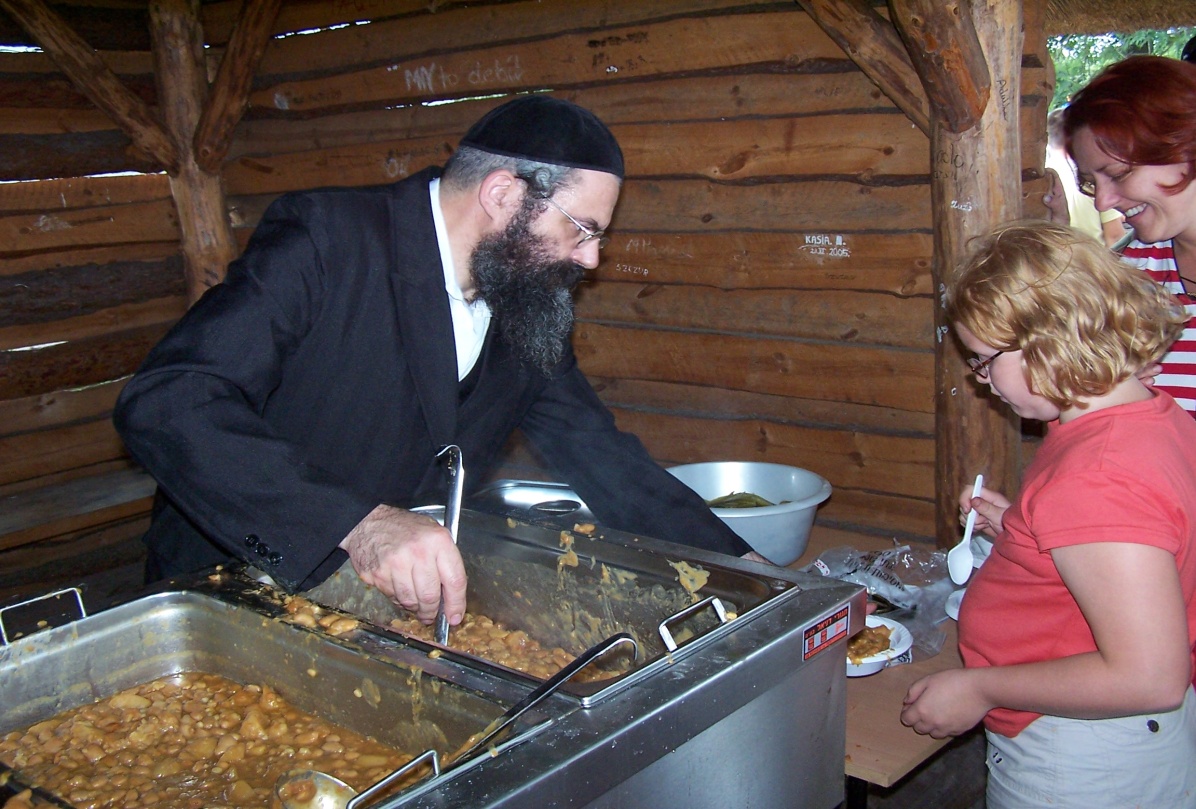 2018-08-17Festiwal  Kultury Polskiej i Żydowskiej               „XVI Święto Ciulimu - Czulentu”                 Lelowskie Spotkania Kultur   Starosta                                        Gminny Ośrodek Kultury Częstochowski                   oraz                          w Lelowie                           zapraszają do wzięcia udziałuw „IX Konkursie Potraw Regionalnych”,  który odbędzie się w dniu  17 sierpnia 2018 r. podczas „XVI Święta Ciulimu – Czulentu”